MTRA. MARISOL MENDOZA PINTO LIC. ERNESTO SÁNCHEZ SÁNCHEZC. RAÚL CHAVEZ GARCÍAREGIDORES INTEGRANTES DE LA COMISIÓN EDILICIADE DESARROLLO AGROPECUARIO E INDUSTRIAL PRESENTE:Por medio del presente le envío un cordial saludo y a la vez aprovecho la ocasión para invitarlos a que nos acompañe a la Sesión Ordinaria No. 09 de la Comisión Edilicia Permanente de Desarrollo Agropecuario e Industrial, lo anterior con fundamento en lo dispuesto por el artículo 115 de la Constitución Política de los Estados Unidos Mexicanos, 27 de la Ley de Gobierno y la Administración Pública y 40 al 48, 67 y demás relativos del Reglamento Interior del Ayuntamiento de Zapotlán el Grande, Jalisco, misma que se desarrollará el día miércoles 12 de Julio del presente año, a las 09:30 horas en el lugar que ocupa la Sala Rocío Elizondo ubicada en la planta alta del Palacio Municipal, misma que se desarrollará bajo el siguiente orden del día:PRIMERO.- Lista de Asistencia y verificación de quórum e instalación de la Sesión.SEGUNDO.- Lectura y aprobación del orden del día.TERCERO.-. Propuesta y en su caso aprobación de punto de acuerdo para solicita prórroga para dictaminar el acuerdo turnado a la Comisión Edilicia De Desarrollo Agropecuario E Industrial mediante sesión ordinaria de Ayuntamiento número 27 de fecha 13 de enero del 2023.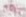 CUARTO.-. Asuntos VariosQUINTO.- ClausuraSin más por el momento me despido de usted, quedando a sus órdenes para cualquier duda o aclaración al respecto.A T E N T A M E N T E“2023, AÑO DEL BICENTENARIO DEL NACIMIENTO DEL ESTADO LIBRE Y SOBERANO DE JALISCO”“2023, AÑO DEL 140 ANIVERSARIO DEL NATALICIO DE JOSÉ CLEMENTE OROZCO”CD. GUZMÁN MUNICIPIO DE ZAPOTLÁN EL GRANDE, JALISCO,A 26 DE JUNIO DE 2023L.A.E. EDGAR JOEL SALVADOR BAUTISTAREGIDOR PRESIDENTE DE LA COMISIÓN EDILICIA PERMANTE DE DESARROLLO AGROPECUARIO E INDUSTRIAL.DEPENDENCIA:SALA DE REGIDORESOFICIO NO.1010/2023ASUNTO:CONVOCATORIA